             ВАВИЛОН             ПАЛЕСТИНА   354 СУТ.  6 ТЫСЯЧ   ***************************          ЛЕТ       НАЗАД     КИТАЙ             ГРЕЦИЯ   354 СУТ. + 1 МЕС.              РИМ          ЕГИПЕТ  6      ТЫСЯЧ     ИНДИЯ      360 СУТ.ЛЕТ                            + 5 СУТ.НАЗАД    ЦЕНТРАЛЬНАЯ            АМЕРИКА46 ГОД   ЮЛИАНСКИЙДО Н. Э. КАЛЕНДАРЬ               (РИМ) 365 СУТ.+ 1 СУТ/ В 4 ГОДА            ***************************                  ВИСОКОСНЫЙ ГОД       1582   ГРИГОРИАНСКИЙ           КАЛЕНДАРЬ     **********************4 --15 ОКТЯБРЯ, 1600, 1700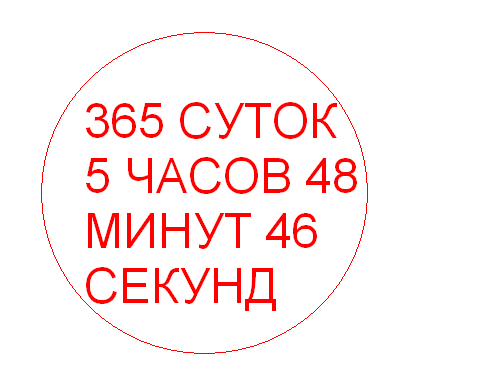 